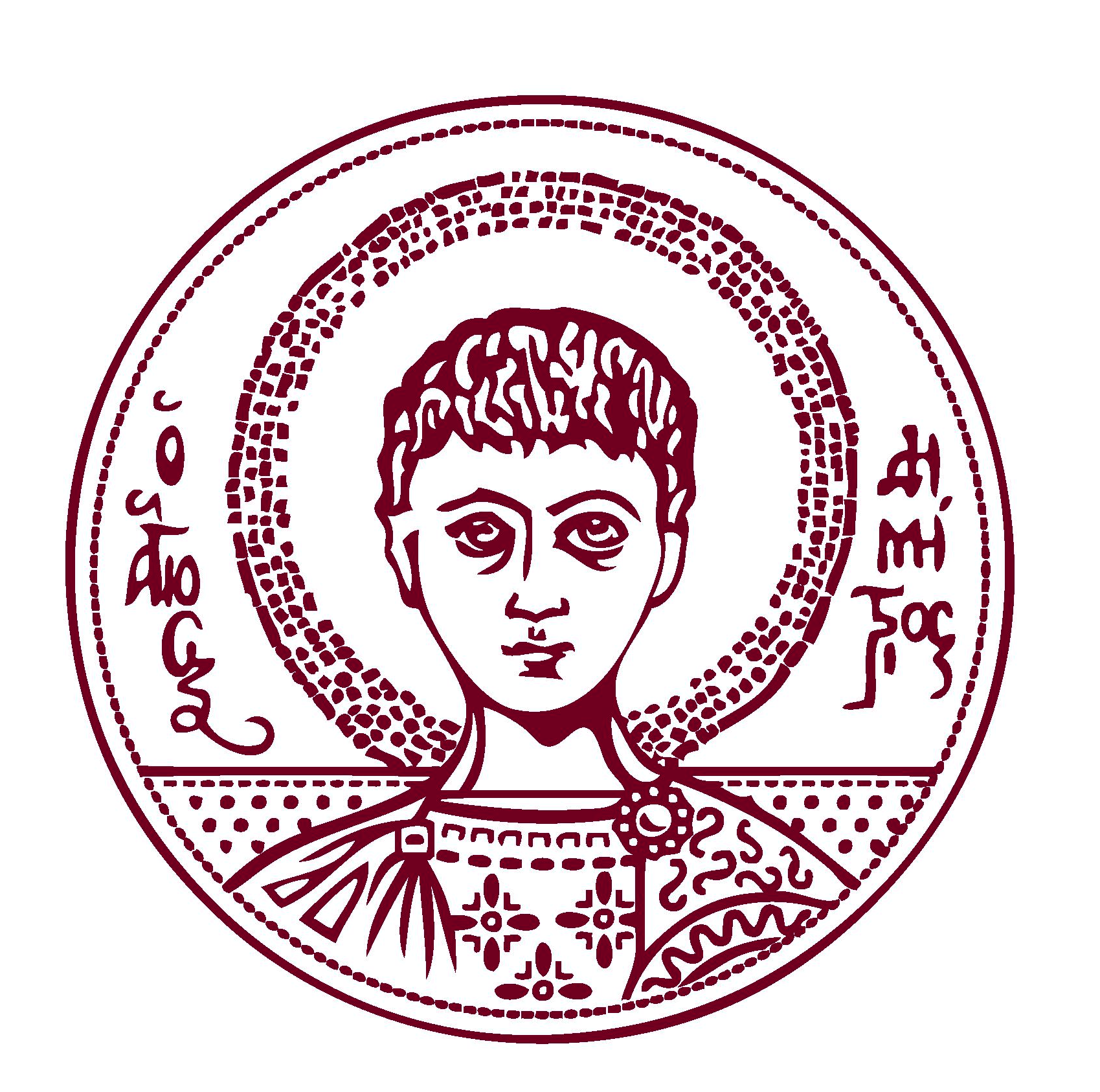 ΕΠΙΛΕΓΟΜΕΝΟ ΜΑΘΗΜΑ «Η ΔΙΑΣΥΝΔΕΣΗ ΤΗΣ ΝΕΥΡΟΧΕΙΡΟΥΡΓΙΚΗΣ ΜΕ ΤΙΣ ΑΛΛΕΣ ΕΙΔΙΚΟΤΗΤΕΣ»ΠΡΟΓΡΑΜΜΑ ΜΑΘΗΜΑΤΩΝ ΑΚΑΔΗΜΑΙΚΟΥ ΕΤΟΥΣ 2022-2023Η διδασκαλία του μαθήματος πραγματοποιείται με φυσική παρουσία από τις 15:00 - 17:00 στην αίθουσα διδασκαλίας της Β’ Νευροχειρουργικής Κλινικής στον 2ο όροφο του Α΄ Κτηρίου του ΓΝΘ ΙπποκράτειοΘεσσαλονίκη 22.02.2023  						Από τη Κλινικήα/αΗμερομηνίαΘέμαΟμιλητές107.03.2023Κλινική Νευρολογία και ΝευροχειρουργικήΔ. Κάζης214.03.2023Πολυτραυματίας με συνοδό κάκωση του Νευρικού ΣυστήματοςΑ. Καμπαρούδης321.03.2023Λοιμώξεις στη ΝευροχειρουργικήΕ. Ροϊλίδης428.03.2023Αγγειακές βλάβες του Κεντρικού Νευρικού Συστήματος Θ. Καραπαναγιωτίδης504.04.2023Κλινική Ψυχιατρική και ΝευροχειρουργικήΙ. Νηματούδης625.04.2023Εφαρμοσμένη Νευροανατομία - Μικροανατομική Κ. Νάτσης   702.05.2023Νευροαναισθησιολογία -  Νευροεντατικολογία Γ. Τσαούση809.05.2023Παθήσεις της Σπονδυλικής ΣτήληςΠ. Τσιτσόπουλος916.05.2023ΝευροογκολογίαΔ. Ανέστης - Ι. Μάγρας1023.05.2023Γναθοπροσωπική ΧειρουργικήΙ. Τηλαβερίδης1130.05.2023Εφαρμοσμένη ΝευροφυσιολογίαΒ. Κιμισκίδης1206.06.2023Ηθικά διλήμματα στη ΝευροχειρουργικήΔ. Ανέστης –Π.Τσιτσόπουλος